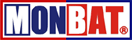 Наше предприятие является представителем торговой марки «MONBAT» в Украине. Это аккумуляторные батареи болгарского производства. Предназначены для запуска двигателей внутреннего сгорания и питания электрического оборудования автомобилей.  Предлагаем Вам стать нашим клиентом. Вся продукция сертифицирована.Прайс действует c   25.03.2013  г. Будем рады сотрудничать с ВАМИ!Наше предприятие является представителем торговой марки «MONBAT» в Украине. Это аккумуляторные батареи болгарского производства. Предназначены для запуска двигателей внутреннего сгорания и питания электрического оборудования азиатских автомобилей, грузовых автомобилей и сельскохозяйственной техники, а также автомобилей с повышенным уровнем потребления электрической энергии.  Предлагаем Вам стать нашим клиентом. Вся продукция сертифицирована.Прайс действует c   25.03.2013  г. Будем рады сотрудничать с ВАМИ!ЕмкостьПусковой токГабариты, мм Габариты, мм Габариты, мм ПолярЦена, грн. С НДСЦена, грн. С НДСЦена, грн. С НДСAh A (EN)ДШВностьДилерОтсрочкаРозница MONBAT DYNAMIC  MONBAT DYNAMIC  MONBAT DYNAMIC  MONBAT DYNAMIC  MONBAT DYNAMIC  MONBAT DYNAMIC  MONBAT DYNAMIC  MONBAT DYNAMIC  MONBAT DYNAMIC 453802071751750/100492504202071751750/100516554802421751750/100582605102421751750/100594625502421751750/100612706802781751750/100726757102781751750/100753807502781751750/100789807503101751750/100888887803531751750/100921958503531751750/1009571008803531751750/100996MONBAT PREMIUMMONBAT PREMIUMMONBAT PREMIUMMONBAT PREMIUMMONBAT PREMIUMMONBAT PREMIUMMONBAT PREMIUMMONBAT PREMIUMMONBAT PREMIUM5248020717517500057055500207175175000618605402421751750/100627625702421751750/100669656002421751750/100705706602781751750/100765777202781751750/100801807602781751750/100846857803101751750/100933888103531751750/1009661009003531751750/1009991109503531751750/1001050ЕмкостьПусковой токГабариты, мм Габариты, мм Габариты, мм ПолярЦена, грн. С НДСЦена, грн. С НДСЦена, грн. С НДСAh A (EN)ДШВностьДилерОтсрочкаРозницаMONBAT FORMULA JIS MONBAT FORMULA JIS MONBAT FORMULA JIS MONBAT FORMULA JIS MONBAT FORMULA JIS MONBAT FORMULA JIS MONBAT FORMULA JIS MONBAT FORMULA JIS MONBAT FORMULA JIS 363101971282200/100501503502371282200/100582624702301702200/100705755902601702200/1007921007703041732200/1001029MONBAT DYNAMIC  HEAVY DUTY - TRUCK BATTERIESMONBAT DYNAMIC  HEAVY DUTY - TRUCK BATTERIESMONBAT DYNAMIC  HEAVY DUTY - TRUCK BATTERIESMONBAT DYNAMIC  HEAVY DUTY - TRUCK BATTERIESMONBAT DYNAMIC  HEAVY DUTY - TRUCK BATTERIESMONBAT DYNAMIC  HEAVY DUTY - TRUCK BATTERIESMONBAT DYNAMIC  HEAVY DUTY - TRUCK BATTERIESMONBAT DYNAMIC  HEAVY DUTY - TRUCK BATTERIESMONBAT DYNAMIC  HEAVY DUTY - TRUCK BATTERIES11075033017522300011161108003451752300/1001101120840345175230000113713595051417521030014251401000513189220300145214310505142182103001587180130051322322330017942101400513223223300190523015005142762423002268MONBAT PREMIUM  - TRUCK SMF BATTERIESMONBAT PREMIUM  - TRUCK SMF BATTERIESMONBAT PREMIUM  - TRUCK SMF BATTERIESMONBAT PREMIUM  - TRUCK SMF BATTERIESMONBAT PREMIUM  - TRUCK SMF BATTERIESMONBAT PREMIUM  - TRUCK SMF BATTERIESMONBAT PREMIUM  - TRUCK SMF BATTERIESMONBAT PREMIUM  - TRUCK SMF BATTERIESMONBAT PREMIUM  - TRUCK SMF BATTERIES14095051318922030015571801350513223223300191722514505142762423002244MONBAT  GEM   AGM   START-STOP   BATTERIESMONBAT  GEM   AGM   START-STOP   BATTERIESMONBAT  GEM   AGM   START-STOP   BATTERIESMONBAT  GEM   AGM   START-STOP   BATTERIESMONBAT  GEM   AGM   START-STOP   BATTERIESMONBAT  GEM   AGM   START-STOP   BATTERIESMONBAT  GEM   AGM   START-STOP   BATTERIESMONBAT  GEM   AGM   START-STOP   BATTERIESMONBAT  GEM   AGM   START-STOP   BATTERIES605602421751900001305707602781751900001461958503531751900001704